СК ТеплоГрад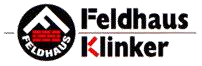                                                         Тел. +7 932 854 05 99Прайс 2020 на клинкерную плитку Feldhaus Klinker (Германия)(действителен с 20 июня 2020 года)Складская программа в МосквеПрограмма поставки под заказМатериалы для монтажа клинкерной плитки Feldhaus KlinkerКоличество штук плитки в одном кв.м. относится к плитке при монтаже со швами 10-12 мм согласно DIN 18 515-1Расход углов на 1 м.п., с пазом 10 мм: DF - 16 шт., NF - 13 шт., RF - 14 шт.,2DF- 8 шт., WDF-14 шт., Допустимо незначительное отклонение оттенков между угловыми элементами и Условия оплаты: 50% при размещении заказа и 50% в течение 3 (трех) дней с момента уведомления о готовности товара к отгрузке с завода Изготовителя.АртикулЦвет/поверхностьВес кг/м2шт./кв.м.Цена, евро/штукаЦена, евро /м2Угловой элементУгловой элементАртикулЦвет/поверхностьВес кг/м2шт./кв.м.Цена, евро/штукаЦена, евро /м2Цена, евро/шт.Цена, евро/шт.Спеццена - скидка 20%. Спеццена - скидка 20%. Спеццена - скидка 20%. Спеццена - скидка 20%. Спеццена - скидка 20%. Спеццена - скидка 20%. Спеццена - скидка 20%. Спеццена - скидка 20%. Спеццена - скидка 20%. Размер DF14 (240 x 14 x 52 мм) / Размер XLDF (365 x 52 x 14 мм)Размер DF14 (240 x 14 x 52 мм) / Размер XLDF (365 x 52 x 14 мм)Размер DF14 (240 x 14 x 52 мм) / Размер XLDF (365 x 52 x 14 мм)Размер DF14 (240 x 14 x 52 мм) / Размер XLDF (365 x 52 x 14 мм)Размер DF14 (240 x 14 x 52 мм) / Размер XLDF (365 x 52 x 14 мм)Размер DF14 (240 x 14 x 52 мм) / Размер XLDF (365 x 52 x 14 мм)Размер DF (240+115)x52x14 мм упак. 12 шт., паллета 1092 шт.Размер DF (240+115)x52x14 мм упак. 12 шт., паллета 1092 шт.R722DF14vascu ardor venito, Objektbrand - СПЕЦЦЕНА!!!24,00640,6038,58W722DF143,36R916DF14*vario sabiosa canuviri СПЕЦЦЕНА!!!24,00640,8252,32W916DF143,64R943XLDF14vario argo silex - СПЕЦЦЕНА!!!27,00441,4664,21W943DF143,47Размер NF (240 x 9 x 71 мм). В упаковке: 48шт. - приблиз. 1 кв. м. // в палете: 75 кв. м.Размер NF (240 x 9 x 71 мм). В упаковке: 48шт. - приблиз. 1 кв. м. // в палете: 75 кв. м.Размер NF (240 x 9 x 71 мм). В упаковке: 48шт. - приблиз. 1 кв. м. // в палете: 75 кв. м.Размер NF (240 x 9 x 71 мм). В упаковке: 48шт. - приблиз. 1 кв. м. // в палете: 75 кв. м.Размер NF (240 x 9 x 71 мм). В упаковке: 48шт. - приблиз. 1 кв. м. // в палете: 75 кв. м.Размер NF (240 x 9 x 71 мм). В упаковке: 48шт. - приблиз. 1 кв. м. // в палете: 75 кв. м.Размер NF (240+115) x 9 x 71 мм упаковка 15 шт., палета 1155шт.Размер NF (240+115) x 9 x 71 мм упаковка 15 шт., палета 1155шт.R140NF9perla senso - СПЕЦЦЕНА!!!17,50480,7234,46W140NF93,35R303NF9ardor liso - СПЕЦЦЕНА!!!17,50480,6028,56W303NF93,15R307NF9ardor rustico - СПЕЦЦЕНА!!!17,50480,6028,56W307NF93,15R332NF9carmesi multi mana - СПЕЦЦЕНА!!!17,50480,6430,56W332NF93,25R335NF9carmesi antic mana - СПЕЦЦЕНА!!!17,50480,6430,56W335NF93,25R343NF9ardor senso - СПЕЦЦЕНА!!!17,50480,6028,56W343NF93,15R356NF9carmesi antic liso - СПЕЦЦЕНА!!!17,50480,6028,56W356NF93,15R400NF9carmesi liso - СПЕЦЦЕНА!!!17,50480,6028,56W400NF93,15R435NF9carmesi mana - СПЕЦЦЕНА!!!17,50480,6028,56W435NF93,15R436NF9ardor mana - СПЕЦЦЕНА!!!17,50480,6028,56W436NF93,15R535NF9terra mana - СПЕЦЦЕНА!!!17,50480,7234,46W535NF93,35R555NF9terra antic mana - СПЕЦЦЕНА!!!17,50480,7234,46W555NF93,35R788NF9planto ardor venito - СПЕЦЦЕНА!!!17,50480,6028,56W788NF93,15Размер NF (240 x 14 x 71 мм) около 48 штук /кв.м. В упаковке: 24 шт. - около 0,5 кв.м. в палете: 45 кв.м.Размер NF (240 x 14 x 71 мм) около 48 штук /кв.м. В упаковке: 24 шт. - около 0,5 кв.м. в палете: 45 кв.м.Размер NF (240 x 14 x 71 мм) около 48 штук /кв.м. В упаковке: 24 шт. - около 0,5 кв.м. в палете: 45 кв.м.Размер NF (240 x 14 x 71 мм) около 48 штук /кв.м. В упаковке: 24 шт. - около 0,5 кв.м. в палете: 45 кв.м.Размер NF (240 x 14 x 71 мм) около 48 штук /кв.м. В упаковке: 24 шт. - около 0,5 кв.м. в палете: 45 кв.м.Размер NF (240 x 14 x 71 мм) около 48 штук /кв.м. В упаковке: 24 шт. - около 0,5 кв.м. в палете: 45 кв.м.Размер NF (240+115)x14x71 мм. упак. - 12 шт., паллета 1092 шт.Размер NF (240+115)x14x71 мм. упак. - 12 шт., паллета 1092 шт.R658NF14sintra ardor belino - СПЕЦЦЕНА!!!26,00480,9445,26W658NF143,96R689NF14sintra ardor - СПЕЦЦЕНА!!!26,00480,9445,26W689NF143,96R732NF14vascu crema toccata - СПЕЦЦЕНА!!!26,00481,0047,93W732NF143,96R733NF14vascu crema pandra - СПЕЦЦЕНА!!!26,00481,0148,57W733NF143,96R734NF14vascu saboisa ocasa - СПЕЦЦЕНА!!!26,00481,0248,96W734NF143,96R736NF14vascu vulcano petino - СПЕЦЦЕНА!!!26,00481,0349,47W736NF143,96R742NF14vascu crema petino - СПЕЦЦЕНА!!!26,00481,0349,47W742NF143,96R750NF14vascu ardor rotado - СПЕЦЦЕНА!!!26,00480,9645,98W750NF143,96R752NF14vascu ardor carbo - СПЕЦЦЕНА!!!26,00480,9645,98W752NF143,96R762NF14vascu sabiosa blanca - СПЕЦЦЕНА!!!26,00481,0349,47W762NF143,96R764NF14vascu argo rotado - СПЕЦЦЕНА!!!26,00481,0349,47W764NF143,96R766NF14vascu sabiosa rotado - СПЕЦЦЕНА!!!26,00481,0349,47W766NF143,96R876NF14amena anthracit azul - СПЕЦЦЕНА!!!26,00480,9344,82W876NF144,02Снято с производства - скидка 20%. Снято с производства - скидка 20%. Снято с производства - скидка 20%. Снято с производства - скидка 20%. Снято с производства - скидка 20%. Снято с производства - скидка 20%. Снято с производства - скидка 20%. Снято с производства - скидка 20%. Снято с производства - скидка 20%. R200NF9*amari liso - СПЕЦЦЕНА!!!17,50480,6430,56W200NF93,25R206NF9*nolani - СПЕЦЦЕНА!!!17,50480,6430,56W206NF93,25R214NF9*bronze mana - СПЕЦЦЕНА!!!17,50480,6430,56W214NF93,25R216NF9*amari mana - СПЕЦЦЕНА!!!17,50480,6430,56W216NF93,25R240NF9*amari senso - СПЕЦЦЕНА!!!17,50480,6430,56W240NF93,25Складская программа в МосквеСкладская программа в МосквеСкладская программа в МосквеСкладская программа в МосквеСкладская программа в МосквеСкладская программа в МосквеСкладская программа в МосквеСкладская программа в МосквеСкладская программа в МосквеСерия Feldhaus Classic, клинкерная плитка толщиной 9 ммСерия Feldhaus Classic, клинкерная плитка толщиной 9 ммСерия Feldhaus Classic, клинкерная плитка толщиной 9 ммСерия Feldhaus Classic, клинкерная плитка толщиной 9 ммСерия Feldhaus Classic, клинкерная плитка толщиной 9 ммСерия Feldhaus Classic, клинкерная плитка толщиной 9 ммСерия Feldhaus Classic, клинкерная плитка толщиной 9 ммСерия Feldhaus Classic, клинкерная плитка толщиной 9 ммСерия Feldhaus Classic, клинкерная плитка толщиной 9 ммРазмер NF (240 x 9 x 71 мм). В упаковке: 48шт. - приблиз. 1 кв. м. // в палете: 75 кв. м.Размер NF (240 x 9 x 71 мм). В упаковке: 48шт. - приблиз. 1 кв. м. // в палете: 75 кв. м.Размер NF (240 x 9 x 71 мм). В упаковке: 48шт. - приблиз. 1 кв. м. // в палете: 75 кв. м.Размер NF (240 x 9 x 71 мм). В упаковке: 48шт. - приблиз. 1 кв. м. // в палете: 75 кв. м.Размер NF (240 x 9 x 71 мм). В упаковке: 48шт. - приблиз. 1 кв. м. // в палете: 75 кв. м.Размер NF (240 x 9 x 71 мм). В упаковке: 48шт. - приблиз. 1 кв. м. // в палете: 75 кв. м.Размер NF (240+115) x 9 x 71 мм упаковка 15 шт., палета 1155шт.Размер NF (240+115) x 9 x 71 мм упаковка 15 шт., палета 1155шт.R440NF9carmesi senso17,50480,6028,56W440NF93,15R100NF9perla liso17,50480,6430,56W100NF93,25R220NF9terracotta liso17,50480,6430,56W220NF93,25R227NF9terracotta rustico17,50480,6430,56W227NF93,35R500NF9geo liso17,50480,6430,56W500NF93,25R540NF9geo senso17,50480,6430,56W540NF93,25R700NF9anthracit liso17,50480,6430,56W700NF93,25R800NF9argo liso17,50480,6430,56W800NF93,25R116NF9perla mana17,50480,7234,46W116NF93,35R228NF9terracota rustico carbo17,50480,7234,46W228NF93,35R480NF9terreno liso17,50480,7234,46W480NF93,35R488NF9terreno rustico carbo17,50480,7234,46W488NF93,50R487NF9terreno rustico17,50480,7234,46W487NF93,35R550NF9geo sabio17,50480,7234,46W550NF93,35R835NF9argo mana17,50480,7234,46W835NF93,35R840NF9argo senso17,50480,7234,46W840NF93,35R268NF9nolani17,50480,7435,46W268NF93,50R286NF9nolani17,50480,7435,46W286NF93,50R287NF9amari viva rustico aubergine17,50480,7435,46W287NF93,50Серия Galena/Carbona/Salina/Accudo , клинкерная плитка толщиной 14 ммСерия Galena/Carbona/Salina/Accudo , клинкерная плитка толщиной 14 ммСерия Galena/Carbona/Salina/Accudo , клинкерная плитка толщиной 14 ммСерия Galena/Carbona/Salina/Accudo , клинкерная плитка толщиной 14 ммСерия Galena/Carbona/Salina/Accudo , клинкерная плитка толщиной 14 ммСерия Galena/Carbona/Salina/Accudo , клинкерная плитка толщиной 14 ммСерия Galena/Carbona/Salina/Accudo , клинкерная плитка толщиной 14 ммСерия Galena/Carbona/Salina/Accudo , клинкерная плитка толщиной 14 ммСерия Galena/Carbona/Salina/Accudo , клинкерная плитка толщиной 14 ммРазмер NF (240 x 14 x 71 мм) около 48 штук /кв.м. В упаковке: 24 шт. - около 0,5 кв.м. в палете: 45 кв.м.Размер NF (240 x 14 x 71 мм) около 48 штук /кв.м. В упаковке: 24 шт. - около 0,5 кв.м. в палете: 45 кв.м.Размер NF (240 x 14 x 71 мм) около 48 штук /кв.м. В упаковке: 24 шт. - около 0,5 кв.м. в палете: 45 кв.м.Размер NF (240 x 14 x 71 мм) около 48 штук /кв.м. В упаковке: 24 шт. - около 0,5 кв.м. в палете: 45 кв.м.Размер NF (240 x 14 x 71 мм) около 48 штук /кв.м. В упаковке: 24 шт. - около 0,5 кв.м. в палете: 45 кв.м.Размер NF (240 x 14 x 71 мм) около 48 штук /кв.м. В упаковке: 24 шт. - около 0,5 кв.м. в палете: 45 кв.м.Размер NF (240+115)x14x71 мм. упак. - 12 шт., паллета 1092 шт.Размер NF (240+115)x14x71 мм. упак. - 12 шт., паллета 1092 шт.R382NF14cerasi viva liso26,00480,9846,87W382NF144,15R384NF14ferrum liso26,00480,9846,87W384NF144,15R385NF14cerasi maritim26,00480,9846,87W385NF144,15R386NF14cerasi maritim negro26,00481,0248,97W386NF144,15R484NF14galena terreno viva26,00481,0248,97W484NF144,15R509NF14geo ferrum liso26,00481,0248,97W509NF144,15R560NF14carbona carmesi colori26,00481,0650,96W560NF144,15R717NF14accudo geo ferrum26,00481,0248,97W717NF144,15R720NF14accudo cerasi ferrum26,00481,0248,97W720NF144,15R721NF14*accudo cerasi maritim26,00481,0248,97W721NF144,15Серия Sintra - поверхность ручная формовка, клинкерная плитка толщиной 14 ммСерия Sintra - поверхность ручная формовка, клинкерная плитка толщиной 14 ммСерия Sintra - поверхность ручная формовка, клинкерная плитка толщиной 14 ммСерия Sintra - поверхность ручная формовка, клинкерная плитка толщиной 14 ммСерия Sintra - поверхность ручная формовка, клинкерная плитка толщиной 14 ммСерия Sintra - поверхность ручная формовка, клинкерная плитка толщиной 14 ммСерия Sintra - поверхность ручная формовка, клинкерная плитка толщиной 14 ммСерия Sintra - поверхность ручная формовка, клинкерная плитка толщиной 14 ммСерия Sintra - поверхность ручная формовка, клинкерная плитка толщиной 14 ммРазмер NF (240 x 71 x 14 мм), ок. 48 штук/кв.м. В упаковке: 24 штуки - около 0,5 кв.м. в паллете: 45 кв.м.Размер NF (240 x 71 x 14 мм), ок. 48 штук/кв.м. В упаковке: 24 штуки - около 0,5 кв.м. в паллете: 45 кв.м.Размер NF (240 x 71 x 14 мм), ок. 48 штук/кв.м. В упаковке: 24 штуки - около 0,5 кв.м. в паллете: 45 кв.м.Размер NF (240 x 71 x 14 мм), ок. 48 штук/кв.м. В упаковке: 24 штуки - около 0,5 кв.м. в паллете: 45 кв.м.Размер NF (240 x 71 x 14 мм), ок. 48 штук/кв.м. В упаковке: 24 штуки - около 0,5 кв.м. в паллете: 45 кв.м.Размер NF (240 x 71 x 14 мм), ок. 48 штук/кв.м. В упаковке: 24 штуки - около 0,5 кв.м. в паллете: 45 кв.м.Размер NF (240+115)x14x71 мм. упак. - 12 шт., паллета 1092 шт.Размер NF (240+115)x14x71 мм. упак. - 12 шт., паллета 1092 шт.R663NF14sintra cerasi nelino26,00480,9746,48W663NF143,96R664NF14sintra cerasi aubergine26,00480,9746,48W664NF143,96R665NF14sintra sabioso binaro26,00480,9746,48W665NF143,96R669NF14sintra geo nelino26,00480,9947,46W669NF143,96R680NF14sintra argo26,00481,0047,76W680NF143,96R682NF14sintra argo blanco26,00480,9947,46W682NF143,96R684NF14sintra nolani ocasa26,00480,9445,26W684NF143,96R685NF14sintra carmesi nelino26,00480,9445,26W685NF143,96R686NF14sintra ardor calino26,00480,9445,26W686NF143,96R687NF14sintra terracotta linguro26,00480,9445,26W687NF143,96R688NF14sintra sabioso26,00480,9445,26W688NF143,96R690NF14sintra ardor blanca26,00480,9445,26W690NF143,96R691NF14sintra perla26,00480,9947,46W691NF143,96R692NF14sintra crema26,00480,9947,46W692NF143,96R693NF14sintra vulcano26,00480,9947,46W693NF143,96R694NF14sintra carmesi26,00480,9445,26W694NF143,96R695NF14sintra sabioso ocasa26,00480,9746,48W695NF143,96R696NF14sintra crema duna26,00480,9746,48W696NF143,96R697NF14sintra geo26,00480,9947,46W697NF143,96R698NF14sintra terracotta bario26,00480,9746,48W698NF143,96Серия VASCU/Bacco - состаренная поверхность Wasserstrich, клинкерная плитка толщиной 14 ммСерия VASCU/Bacco - состаренная поверхность Wasserstrich, клинкерная плитка толщиной 14 ммСерия VASCU/Bacco - состаренная поверхность Wasserstrich, клинкерная плитка толщиной 14 ммСерия VASCU/Bacco - состаренная поверхность Wasserstrich, клинкерная плитка толщиной 14 ммСерия VASCU/Bacco - состаренная поверхность Wasserstrich, клинкерная плитка толщиной 14 ммСерия VASCU/Bacco - состаренная поверхность Wasserstrich, клинкерная плитка толщиной 14 ммСерия VASCU/Bacco - состаренная поверхность Wasserstrich, клинкерная плитка толщиной 14 ммСерия VASCU/Bacco - состаренная поверхность Wasserstrich, клинкерная плитка толщиной 14 ммСерия VASCU/Bacco - состаренная поверхность Wasserstrich, клинкерная плитка толщиной 14 ммРазмер NF (240 x 71 x 14 мм), ок. 48 штук/кв.м. В упаковке: 24 штуки - около 0,5 кв.м. в паллете: 45 кв.м.Размер NF (240 x 71 x 14 мм), ок. 48 штук/кв.м. В упаковке: 24 штуки - около 0,5 кв.м. в паллете: 45 кв.м.Размер NF (240 x 71 x 14 мм), ок. 48 штук/кв.м. В упаковке: 24 штуки - около 0,5 кв.м. в паллете: 45 кв.м.Размер NF (240 x 71 x 14 мм), ок. 48 штук/кв.м. В упаковке: 24 штуки - около 0,5 кв.м. в паллете: 45 кв.м.Размер NF (240 x 71 x 14 мм), ок. 48 штук/кв.м. В упаковке: 24 штуки - около 0,5 кв.м. в паллете: 45 кв.м.Размер NF (240 x 71 x 14 мм), ок. 48 штук/кв.м. В упаковке: 24 штуки - около 0,5 кв.м. в паллете: 45 кв.м.Размер NF (240+115)x14x71 мм. упак. - 12 шт., паллета 1092 шт.Размер NF (240+115)x14x71 мм. упак. - 12 шт., паллета 1092 шт.R737NF14vascu vulcano verdo26,00481,0349,47W737NF143,96R738NF14vascu vulcano sola26,00481,0349,47W738NF143,96R739NF14vascu vulcano blanca26,00481,0349,47W739NF143,96R743NF14vascu carmesi flores26,00480,9645,98W743NF143,96R745NF14vascu geo venito26,00481,0148,57W745NF143,96R748NF14vascu geo merleso26,00481,0148,57W748NF143,96R749NF14vascu geo rotado26,00481,0148,57W749NF143,96R756NF14vascu sabiosa bora26,00481,0148,57W756NF143,96R757NF14vascu perla linara26,00481,0349,47W757NF143,96R758NF14vascu terracotta26,00480,9645,98W758NF143,96R763NF14vascu perla26,00481,0349,47W763NF143,96R767NF14vascu terracotta locata26,00481,0349,47W767NF143,96R768NF14vascu terreno venito26,00481,0349,47W768NF143,96R769NF14vascu cerasi legoro26,00481,0349,47W769NF143,96R773NF14vascu argo antrablanca26,00481,0349,47W773NF143,96R775NF14vascu argo marengo26,00481,0349,47W775NF143,96R991NF14bacco ardor matiz26,00481,0048,07W991NF143,77Размер LDF (290 x 52 x 14 мм), ок. 54 штук/ кв.м. В упаковке: 27 штук - около 0,5 кв.м. в паллете : 47 кв.м.Размер LDF (290 x 52 x 14 мм), ок. 54 штук/ кв.м. В упаковке: 27 штук - около 0,5 кв.м. в паллете : 47 кв.м.Размер LDF (290 x 52 x 14 мм), ок. 54 штук/ кв.м. В упаковке: 27 штук - около 0,5 кв.м. в паллете : 47 кв.м.Размер LDF (290 x 52 x 14 мм), ок. 54 штук/ кв.м. В упаковке: 27 штук - около 0,5 кв.м. в паллете : 47 кв.м.Размер LDF (290 x 52 x 14 мм), ок. 54 штук/ кв.м. В упаковке: 27 штук - около 0,5 кв.м. в паллете : 47 кв.м.Размер LDF (290 x 52 x 14 мм), ок. 54 штук/ кв.м. В упаковке: 27 штук - около 0,5 кв.м. в паллете : 47 кв.м.Размер DF (240+115)x52x14 мм упак. 12 шт., паллета 1092 шт.Размер DF (240+115)x52x14 мм упак. 12 шт., паллета 1092 шт.R736LDF14vascu vulcano petino26,00540,9853,10W736DF143,26R738LDF14vascu vulcano sola26,00540,9853,10W738DF143,26R764LDF14vascu argo rotado26,00540,9752,20W764DF143,26Размер XLDF (365 x 52 x 14 мм), ок. 44 штук/ кв.м. В упаковке: 22 штук - около 0,5 кв.м. в паллете : 49 кв.м.Размер XLDF (365 x 52 x 14 мм), ок. 44 штук/ кв.м. В упаковке: 22 штук - около 0,5 кв.м. в паллете : 49 кв.м.Размер XLDF (365 x 52 x 14 мм), ок. 44 штук/ кв.м. В упаковке: 22 штук - около 0,5 кв.м. в паллете : 49 кв.м.Размер XLDF (365 x 52 x 14 мм), ок. 44 штук/ кв.м. В упаковке: 22 штук - около 0,5 кв.м. в паллете : 49 кв.м.Размер XLDF (365 x 52 x 14 мм), ок. 44 штук/ кв.м. В упаковке: 22 штук - около 0,5 кв.м. в паллете : 49 кв.м.Размер XLDF (365 x 52 x 14 мм), ок. 44 штук/ кв.м. В упаковке: 22 штук - около 0,5 кв.м. в паллете : 49 кв.м.Размер DF (240+115)x52x14 мм упак. 12 шт., паллета 1092 шт.Размер DF (240+115)x52x14 мм упак. 12 шт., паллета 1092 шт.R737XLDF14vascu vulcano verdo27,00441,3860,72W737DF143,26R773XLDF14vascu argo antrablanca27,00441,3659,83W773DF143,26Серия Feldhaus ClassicСерия Feldhaus ClassicСерия Feldhaus ClassicСерия Feldhaus ClassicСерия Feldhaus ClassicСерия Feldhaus ClassicСерия Feldhaus ClassicСерия Feldhaus ClassicАртикулЦвет/поверхностьВес кг/м2шт./ кв.м.Цена, евро/ штукаЦена,евро/ м2Угловой элементУгловой элементАртикулЦвет/поверхностьВес кг/м2шт./ кв.м.Цена, евро/ штукаЦена,евро/ м2Цена, евро/шт.Цена, евро/шт.Размер DF (240 x 9 x 52 мм). В упаковке: 64 шт. - приблиз. 1 кв.м. // в палете: 75 кв.м.Размер DF (240 x 9 x 52 мм). В упаковке: 64 шт. - приблиз. 1 кв.м. // в палете: 75 кв.м.Размер DF (240 x 9 x 52 мм). В упаковке: 64 шт. - приблиз. 1 кв.м. // в палете: 75 кв.м.Размер DF (240 x 9 x 52 мм). В упаковке: 64 шт. - приблиз. 1 кв.м. // в палете: 75 кв.м.Размер DF (240 x 9 x 52 мм). В упаковке: 64 шт. - приблиз. 1 кв.м. // в палете: 75 кв.м.Размер DF (240 x 9 x 52 мм). В упаковке: 64 шт. - приблиз. 1 кв.м. // в палете: 75 кв.м.Размер DF (240+115) x 9x 52 ммупаковка 15 шт, паллета 1155штРазмер DF (240+115) x 9x 52 ммупаковка 15 шт, паллета 1155штR303DF9ardor liso17,00640,4226,56W303DF93,00R307DF9ardor rustico17,00640,4528,56W307DF93,00R343DF9ardor senso17,00640,4226,56W343DF93,00R356DF9carmesi antic liso17,00640,4226,56W356DF93,00R400DF9carmesi liso17,00640,4226,56W400DF93,00R435DF9carmesi mana17,00640,4528,56W435DF93,00R436DF9ardor mana17,00640,4528,56W436DF93,00R440DF9carmesi senso17,00640,4226,56W440DF93,00R788DF9planto ardor venito17,00640,4528,56W788DF93,00R100DF9perla liso17,00640,4830,56W100DF93,10R200DF9*amari liso17,00640,4830,56W200DF93,10R214DF9*bronze mana17,50640,4830,56W214DF93,10R216DF9*amari mana17,00640,4830,56W216DF93,10R220DF9terracotta liso17,00640,4830,56W220DF93,10R240DF9*amari senso17,00640,4830,56W240DF93,10R332DF9carmesi multi mana17,00640,4830,56W332DF93,10R335DF9carmesi antic mana17,00640,4830,56W335DF93,10R500DF9geo liso17,00640,4830,56W500DF93,10R540DF9geo senso17,00640,4830,56W540DF93,10R700DF9anthracit liso17,00640,4830,56W700DF93,10R800DF9argo liso17,00640,4830,56W800DF93,10R116DF9perla mana17,00640,5434,46W116DF93,15R140DF9perla senso17,00640,5434,46W140DF93,15R227DF9terracotta rustico17,00640,4830,56W227DF93,15R228DF9terracota rustico carbo17,00640,5434,46W228DF93,15R480DF9terreno liso17,00640,5434,46W480DF93,15R487DF9*terreno rustico17,00640,5434,46W487DF93,15R488DF9*terreno rustico carbo17,00640,5434,46W488DF93,15R535DF9terra mana17,00640,5434,46W535DF93,15R550DF9geo sabio17,00640,5434,46W550DF93,15R555DF9terra antic mana17,00640,5434,46W555DF93,15R735DF9anthracit mana17,00640,5535,46W735DF93,15R740DF9anthracit senso17,00640,5535,46W740DF93,15R835DF9*argo mana17,00640,5434,46W835DF93,15R840DF9*argo senso17,00640,5434,46W840DF93,15R268DF9nolani17,00640,5535,46W268DF93,25R286DF9nolani17,00640,5535,46W286DF93,25R287DF9*amari viva rustico aubergine17,00640,5535,46W287DF93,25Размер DF14 (240 x 14 x 52 мм) около 64 штук /кв.м. В упаковке: 32 шт. - около 0,5 кв.м. в палете: 57 кв.м.Размер DF14 (240 x 14 x 52 мм) около 64 штук /кв.м. В упаковке: 32 шт. - около 0,5 кв.м. в палете: 57 кв.м.Размер DF14 (240 x 14 x 52 мм) около 64 штук /кв.м. В упаковке: 32 шт. - около 0,5 кв.м. в палете: 57 кв.м.Размер DF14 (240 x 14 x 52 мм) около 64 штук /кв.м. В упаковке: 32 шт. - около 0,5 кв.м. в палете: 57 кв.м.Размер DF14 (240 x 14 x 52 мм) около 64 штук /кв.м. В упаковке: 32 шт. - около 0,5 кв.м. в палете: 57 кв.м.Размер DF14 (240 x 14 x 52 мм) около 64 штук /кв.м. В упаковке: 32 шт. - около 0,5 кв.м. в палете: 57 кв.м.Размер DF (240+115)x52x14 ммупак. 12 шт., паллета 1092 шт.Размер DF (240+115)x52x14 ммупак. 12 шт., паллета 1092 шт.R518DF14geo platinum liso24,00640,7849,99W518DF143,72R700DF14anthracit liso24,00640,7246,23W700DF143,15R788DF14planto ardor venito24,00640,7145,65W788DF143,34Размер RF (240 x 9 x 65 мм) В упаковке: 54 шт. - приблиз. 1 кв. м. // в палете: 72 кв.м. Цвета в формате RF - по запросуРазмер RF (240 x 9 x 65 мм) В упаковке: 54 шт. - приблиз. 1 кв. м. // в палете: 72 кв.м. Цвета в формате RF - по запросуРазмер RF (240 x 9 x 65 мм) В упаковке: 54 шт. - приблиз. 1 кв. м. // в палете: 72 кв.м. Цвета в формате RF - по запросуРазмер RF (240 x 9 x 65 мм) В упаковке: 54 шт. - приблиз. 1 кв. м. // в палете: 72 кв.м. Цвета в формате RF - по запросуРазмер RF (240 x 9 x 65 мм) В упаковке: 54 шт. - приблиз. 1 кв. м. // в палете: 72 кв.м. Цвета в формате RF - по запросуРазмер RF (240 x 9 x 65 мм) В упаковке: 54 шт. - приблиз. 1 кв. м. // в палете: 72 кв.м. Цвета в формате RF - по запросуРазмер RF (240+115)x9x65 mm,упак. 15 шт., палета 1155 штРазмер RF (240+115)x9x65 mm,упак. 15 шт., палета 1155 штРазмер NF (240 x 9 x 71 мм). В упаковке: 48шт. - приблиз. 1 кв. м. // в палете: 75 кв. м.Размер NF (240 x 9 x 71 мм). В упаковке: 48шт. - приблиз. 1 кв. м. // в палете: 75 кв. м.Размер NF (240 x 9 x 71 мм). В упаковке: 48шт. - приблиз. 1 кв. м. // в палете: 75 кв. м.Размер NF (240 x 9 x 71 мм). В упаковке: 48шт. - приблиз. 1 кв. м. // в палете: 75 кв. м.Размер NF (240 x 9 x 71 мм). В упаковке: 48шт. - приблиз. 1 кв. м. // в палете: 75 кв. м.Размер NF (240 x 9 x 71 мм). В упаковке: 48шт. - приблиз. 1 кв. м. // в палете: 75 кв. м.Размер NF (240+115) x 9 x 71 ммупак. - 15 шт., палета 1155шт.Размер NF (240+115) x 9 x 71 ммупак. - 15 шт., палета 1155шт.R735NF9anthracit mana17,50480,7435,46W735NF93,50R740NF9anthracit senso17,50480,7435,46W740NF93,50R882NF9*baro ardor carbo17,50480,7536,00W882NF93,50Размер NF14 (240 x 14 x 71 мм) около 48 штук /кв.м. В упаковке: 24 шт. - около 0,5 кв.м. в палете: 45 кв.м.Размер NF14 (240 x 14 x 71 мм) около 48 штук /кв.м. В упаковке: 24 шт. - около 0,5 кв.м. в палете: 45 кв.м.Размер NF14 (240 x 14 x 71 мм) около 48 штук /кв.м. В упаковке: 24 шт. - около 0,5 кв.м. в палете: 45 кв.м.Размер NF14 (240 x 14 x 71 мм) около 48 штук /кв.м. В упаковке: 24 шт. - около 0,5 кв.м. в палете: 45 кв.м.Размер NF14 (240 x 14 x 71 мм) около 48 штук /кв.м. В упаковке: 24 шт. - около 0,5 кв.м. в палете: 45 кв.м.Размер NF14 (240 x 14 x 71 мм) около 48 штук /кв.м. В упаковке: 24 шт. - около 0,5 кв.м. в палете: 45 кв.м.Размер NF (240+115)x14x71 мм.упак. - 12 шт., паллета 1092 шт.Размер NF (240+115)x14x71 мм.упак. - 12 шт., паллета 1092 шт.R100NF14perla liso26,00480,9646,26W100NF143,96R116NF14perla mana26,00480,9646,26W116NF143,96R140NF14perla senso26,00480,9646,26W140NF143,96R200NF14*amari liso26,00480,9043,27W200NF143,96R206NF14nolani26,00480,9043,27W206NF143,96R208NF14*amari viva liso26,00480,9043,27W208NF143,96R214NF14*bronze mana26,00480,9043,27W214NF143,96R216NF14*amari mana26,00480,9043,27W216NF143,96R220NF14terracotta liso26,00480,9143,87W220NF143,96R227NF14terracotta rustico26,00480,9143,87W227NF143,96R228NF14terracotta rustico26,00480,9143,87W228NF143,96R240NF14*amari senso26,00480,9043,27W240NF143,96R266NF14nolani mana26,00480,9043,27W266NF143,96R268NF14amari senso26,00480,9043,27W268NF143,96R286NF14amari senso26,00480,9043,27W286NF143,96R287NF14amari viva rustico aubergine26,00480,9043,27W287NF143,96R303NF14ardor liso26,00480,8440,38W303NF143,96R307NF14ardor liso26,00480,8440,38W307NF143,96R332NF14carmesi multi mana26,00480,8440,38W332NF143,96R335NF14*carmesi antic mana26,00480,8440,38W335NF143,96R343NF14ardor senso26,00480,8440,38W343NF143,96R356NF14carmesi antic liso26,00480,8440,38W356NF143,96R400NF14carmesi liso26,00480,8440,38W400NF143,96R435NF14*carmesi mana26,00480,8440,38W435NF143,96R436NF14ardor mana26,00480,8440,38W436NF143,96R440NF14carmesi senso26,00480,8440,38W440NF143,96R480NF14terreno liso26,00480,9143,87W480NF143,96R487NF14terreno rustico26,00480,9143,87W487NF143,96R488NF14terreno rustico carbo26,00480,9143,87W488NF143,96R500NF14*geo liso26,00480,9646,26W500NF143,96R518NF14geo platinum liso26,00480,9645,98W518NF143,96R535NF14terra mana26,00480,9646,26W535NF143,96R540NF14geo senso26,00480,9646,26W540NF143,96R550NF14geo senso26,00480,9646,26W550NF143,96R555NF14geo senso26,00480,9646,26W555NF143,96R700NF14*anthracit liso26,00480,9646,26W700NF143,96R735NF14*anthracit mana26,00480,9646,26W735NF143,96R740NF14anthracit senso26,00480,9646,26W740NF143,96R788NF14planto ardor venito26,00480,9344,77W788NF143,96R800NF14*argo liso26,00480,9646,26W800NF143,96R835NF14*argo senso26,00480,9646,26W835NF14*3,96R840NF14*argo senso26,00480,9646,26W840NF14*3,96Серия Amena - ангобированная поверхность - НОВИНКА 2020!!!Серия Amena - ангобированная поверхность - НОВИНКА 2020!!!Серия Amena - ангобированная поверхность - НОВИНКА 2020!!!Серия Amena - ангобированная поверхность - НОВИНКА 2020!!!Серия Amena - ангобированная поверхность - НОВИНКА 2020!!!Серия Amena - ангобированная поверхность - НОВИНКА 2020!!!Серия Amena - ангобированная поверхность - НОВИНКА 2020!!!Серия Amena - ангобированная поверхность - НОВИНКА 2020!!!Размер DF11 (240 x 52 x 11 мм), ок. 64 штук/кв.м. В упаковке: 64 штуки - около 1 кв.м. в паллете: 72 кв.м.Размер DF11 (240 x 52 x 11 мм), ок. 64 штук/кв.м. В упаковке: 64 штуки - около 1 кв.м. в паллете: 72 кв.м.Размер DF11 (240 x 52 x 11 мм), ок. 64 штук/кв.м. В упаковке: 64 штуки - около 1 кв.м. в паллете: 72 кв.м.Размер DF11 (240 x 52 x 11 мм), ок. 64 штук/кв.м. В упаковке: 64 штуки - около 1 кв.м. в паллете: 72 кв.м.Размер DF11 (240 x 52 x 11 мм), ок. 64 штук/кв.м. В упаковке: 64 штуки - около 1 кв.м. в паллете: 72 кв.м.Размер DF11 (240 x 52 x 11 мм), ок. 64 штук/кв.м. В упаковке: 64 штуки - около 1 кв.м. в паллете: 72 кв.м.Размер DF (240+115)x11x52 мм,упак. 15 шт., паллета 1155 шт.Размер DF (240+115)x11x52 мм,упак. 15 шт., паллета 1155 шт.R855DF11amena geo nero - НОВИНКА 2020!!!20,50640,6239,99W855DF113,37R876DF11amena anthracit azul - НОВИНКА 2020!!!20,50640,5535,31W876DF112,99Размер DF (240 x 14 x 52 мм) около 64 штук /кв.м. В упаковке: 32 шт. - около 0,5 кв.м. в палете: 57 кв.м.Размер DF (240 x 14 x 52 мм) около 64 штук /кв.м. В упаковке: 32 шт. - около 0,5 кв.м. в палете: 57 кв.м.Размер DF (240 x 14 x 52 мм) около 64 штук /кв.м. В упаковке: 32 шт. - около 0,5 кв.м. в палете: 57 кв.м.Размер DF (240 x 14 x 52 мм) около 64 штук /кв.м. В упаковке: 32 шт. - около 0,5 кв.м. в палете: 57 кв.м.Размер DF (240 x 14 x 52 мм) около 64 штук /кв.м. В упаковке: 32 шт. - около 0,5 кв.м. в палете: 57 кв.м.Размер DF (240 x 14 x 52 мм) около 64 штук /кв.м. В упаковке: 32 шт. - около 0,5 кв.м. в палете: 57 кв.м.Размер DF (240+115)x52x14 ммупак. 12 шт., паллета 1092 шт.Размер DF (240+115)x52x14 ммупак. 12 шт., паллета 1092 шт.R855DF14amena geo nero - НОВИНКА 2020!!!24,00640,7246,23W855DF143,72R876DF14amena anthracit azul - НОВИНКА 2020!!!24,00640,6843,54W876DF143,34Размер NF11 (240 x 71 x 11 мм), ок. 48 штук/кв.м. В упаковке: 48 штуки - около 1 кв.м. в паллете: 72 кв.м.Размер NF11 (240 x 71 x 11 мм), ок. 48 штук/кв.м. В упаковке: 48 штуки - около 1 кв.м. в паллете: 72 кв.м.Размер NF11 (240 x 71 x 11 мм), ок. 48 штук/кв.м. В упаковке: 48 штуки - около 1 кв.м. в паллете: 72 кв.м.Размер NF11 (240 x 71 x 11 мм), ок. 48 штук/кв.м. В упаковке: 48 штуки - около 1 кв.м. в паллете: 72 кв.м.Размер NF11 (240 x 71 x 11 мм), ок. 48 штук/кв.м. В упаковке: 48 штуки - около 1 кв.м. в паллете: 72 кв.м.Размер NF11 (240 x 71 x 11 мм), ок. 48 штук/кв.м. В упаковке: 48 штуки - около 1 кв.м. в паллете: 72 кв.м.Размер NF (240+115)x11x71 ммупак. - 12 шт., палета 1092шт.Размер NF (240+115)x11x71 ммупак. - 12 шт., палета 1092шт.R855NF11amena geo nero - НОВИНКА 2020!!!20,50480,8339,99W855NF113,75R876NF11amena anthracit azul - НОВИНКА 2020!!!20,50480,7535,96W876NF113,62Размер NF14 (240 x 14 x 71 мм) около 48 штук /кв.м. В упаковке: 24 шт. - около 0,5 кв.м. в палете: 45 кв.м.Размер NF14 (240 x 14 x 71 мм) около 48 штук /кв.м. В упаковке: 24 шт. - около 0,5 кв.м. в палете: 45 кв.м.Размер NF14 (240 x 14 x 71 мм) около 48 штук /кв.м. В упаковке: 24 шт. - около 0,5 кв.м. в палете: 45 кв.м.Размер NF14 (240 x 14 x 71 мм) около 48 штук /кв.м. В упаковке: 24 шт. - около 0,5 кв.м. в палете: 45 кв.м.Размер NF14 (240 x 14 x 71 мм) около 48 штук /кв.м. В упаковке: 24 шт. - около 0,5 кв.м. в палете: 45 кв.м.Размер NF14 (240 x 14 x 71 мм) около 48 штук /кв.м. В упаковке: 24 шт. - около 0,5 кв.м. в палете: 45 кв.м.Размер NF (240+115)x14x71 мм.упак. - 12 шт., паллета 1092 шт.Размер NF (240+115)x14x71 мм.упак. - 12 шт., паллета 1092 шт.R855NF14amena geo nero - НОВИНКА 2020!!!26,00480,9947,52W855NF144,15Серия Galena - ангобированная поверхностьСерия Galena - ангобированная поверхностьСерия Galena - ангобированная поверхностьСерия Galena - ангобированная поверхностьСерия Galena - ангобированная поверхностьСерия Galena - ангобированная поверхностьСерия Galena - ангобированная поверхностьСерия Galena - ангобированная поверхностьРазмер DF (240 x 14 x 52 мм) около 64 штук /кв.м. В упаковке: 32 шт. - около 0,5 кв.м. в палете: 57 кв.м.Размер DF (240 x 14 x 52 мм) около 64 штук /кв.м. В упаковке: 32 шт. - около 0,5 кв.м. в палете: 57 кв.м.Размер DF (240 x 14 x 52 мм) около 64 штук /кв.м. В упаковке: 32 шт. - около 0,5 кв.м. в палете: 57 кв.м.Размер DF (240 x 14 x 52 мм) около 64 штук /кв.м. В упаковке: 32 шт. - около 0,5 кв.м. в палете: 57 кв.м.Размер DF (240 x 14 x 52 мм) около 64 штук /кв.м. В упаковке: 32 шт. - около 0,5 кв.м. в палете: 57 кв.м.Размер DF (240 x 14 x 52 мм) около 64 штук /кв.м. В упаковке: 32 шт. - около 0,5 кв.м. в палете: 57 кв.м.Размер DF (240+115)x52x14 ммупак. 12 шт., паллета 1092 шт.Размер DF (240+115)x52x14 ммупак. 12 шт., паллета 1092 шт.R382DF14*cerasi viva liso24,00640,7548,24W382DF143,72R384DF14ferrum liso24,00640,7548,24W384DF143,72R385DF14cerasi maritim24,00640,7548,24W385DF143,72R386DF14cerasi maritim negro24,00640,7548,24W386DF143,72R484DF14*galena terreno viva24,00640,7548,24W484DF143,72R509DF14*geo ferrum liso24,00640,7548,24W509DF143,72Серия Sintra - поверхность ручная формовкаСерия Sintra - поверхность ручная формовкаСерия Sintra - поверхность ручная формовкаСерия Sintra - поверхность ручная формовкаСерия Sintra - поверхность ручная формовкаСерия Sintra - поверхность ручная формовкаСерия Sintra - поверхность ручная формовкаСерия Sintra - поверхность ручная формовкаРазмер DF11 (240 x 52 x 11 мм), ок. 64 штук/кв.м. В упаковке: 64 штуки - около 1 кв.м. в паллете: 72 кв.м.Размер DF11 (240 x 52 x 11 мм), ок. 64 штук/кв.м. В упаковке: 64 штуки - около 1 кв.м. в паллете: 72 кв.м.Размер DF11 (240 x 52 x 11 мм), ок. 64 штук/кв.м. В упаковке: 64 штуки - около 1 кв.м. в паллете: 72 кв.м.Размер DF11 (240 x 52 x 11 мм), ок. 64 штук/кв.м. В упаковке: 64 штуки - около 1 кв.м. в паллете: 72 кв.м.Размер DF11 (240 x 52 x 11 мм), ок. 64 штук/кв.м. В упаковке: 64 штуки - около 1 кв.м. в паллете: 72 кв.м.Размер DF11 (240 x 52 x 11 мм), ок. 64 штук/кв.м. В упаковке: 64 штуки - около 1 кв.м. в паллете: 72 кв.м.Размер DF (240+115)x11x52 мм,упак. 15 шт., паллета 1155 шт.Размер DF (240+115)x11x52 мм,упак. 15 шт., паллета 1155 шт.R665DF11*sintra sabioso binaro20,50640,6239,85W665DF113,56R690DF11*sintra ardor blanca20,50640,6239,85W690DF113,56Размер DF (240 x 52 x 17 мм), ок. 64 штук/кв.м. В упаковке: 32 штуки - около 0,5 кв.м. в паллете: 48 кв.м.Размер DF (240 x 52 x 17 мм), ок. 64 штук/кв.м. В упаковке: 32 штуки - около 0,5 кв.м. в паллете: 48 кв.м.Размер DF (240 x 52 x 17 мм), ок. 64 штук/кв.м. В упаковке: 32 штуки - около 0,5 кв.м. в паллете: 48 кв.м.Размер DF (240 x 52 x 17 мм), ок. 64 штук/кв.м. В упаковке: 32 штуки - около 0,5 кв.м. в паллете: 48 кв.м.Размер DF (240 x 52 x 17 мм), ок. 64 штук/кв.м. В упаковке: 32 штуки - около 0,5 кв.м. в паллете: 48 кв.м.Размер DF (240 x 52 x 17 мм), ок. 64 штук/кв.м. В упаковке: 32 штуки - около 0,5 кв.м. в паллете: 48 кв.м.Размер DF (240+115)x17x52 мм,упак. 12 шт., паллета 1050 шт.Размер DF (240+115)x17x52 мм,упак. 12 шт., паллета 1050 шт.R658DF17*sintra nolani ocasa29,00640,7246,24W658DF173,29R663DF17*sintra cerasi nelino29,00640,7547,84W663DF173,29R664DF17*sintra cerasi aubergine29,00640,7547,84W664DF173,29R665DF17*sintra sabioso binaro29,00640,7547,84W665DF173,29R669DF17*sintra geo nelino29,00640,7749,43W669DF173,29R677DF17*sintra brizzo blanca29,00640,7749,43W677DF173,29R678DF17*sintra argo asturi29,00640,7749,43W678DF173,29R679DF17*sintra brizzo linguro29,00640,7749,43W679DF173,29R680DF17*sintra argo29,00640,7749,43W680DF173,29R681DF17*sintra brizzo29,00640,7749,43W681DF173,29R682DF17*sintra argo blanco29,00640,7749,43W682DF173,29R684DF17*sintra nolani ocasa29,00640,7246,24W684DF173,29R685DF17*sintra carmesi nelino29,00640,7246,24W685DF173,29R686DF17*sintra ardor calino29,00640,7246,24W686DF173,29R687DF17*sintra terracotta linguro29,00640,7246,24W687DF173,29R688DF17*sintra sabioso29,00640,7246,24W688DF173,29R689DF17*sintra ardor29,00640,7246,24W689DF173,29R690DF17*sintra ardor blanca29,00640,7246,24W690DF173,29R691DF17*sintra perla29,00640,7749,43W691DF173,41R692DF17*sintra crema29,00640,7749,43W692DF173,41R693DF17*sintra vulcano29,00640,7749,43W693DF173,41R694DF17*sintra carmesi29,00640,7246,24W694DF173,29R695DF17*sintra sabioso ocasa29,00640,7547,84W695DF173,29R696DF17*sintra crema duna29,00640,7547,84W696DF173,29R697DF17*sintra geo29,00640,7749,43W697DF173,41R698DF17*sintra terracotta bario29,00640,7547,84W698DF173,29Размер WDF (215 x 65x 14 мм), ок. 60 штук/кв.м. В упаковке: 30 штук - около 0,5 кв.м. в паллете : 48 кв.м.Размер WDF (215 x 65x 14 мм), ок. 60 штук/кв.м. В упаковке: 30 штук - около 0,5 кв.м. в паллете : 48 кв.м.Размер WDF (215 x 65x 14 мм), ок. 60 штук/кв.м. В упаковке: 30 штук - около 0,5 кв.м. в паллете : 48 кв.м.Размер WDF (215 x 65x 14 мм), ок. 60 штук/кв.м. В упаковке: 30 штук - около 0,5 кв.м. в паллете : 48 кв.м.Размер WDF (215 x 65x 14 мм), ок. 60 штук/кв.м. В упаковке: 30 штук - около 0,5 кв.м. в паллете : 48 кв.м.Размер WDF (215 x 65x 14 мм), ок. 60 штук/кв.м. В упаковке: 30 штук - около 0,5 кв.м. в паллете : 48 кв.м.Размер WDF (215+115)x65x14,упак. 12 шт., паллета 1092 шт.Размер WDF (215+115)x65x14,упак. 12 шт., паллета 1092 шт.R658WDF14*sintra nolani ocasa25,00600,7444,27W658WDF143,79R663WDF14*sintra cerasi nelino25,00600,7645,87W663WDF143,79R664WDF14*sintra cerasi aubergine25,00600,7645,87W664WDF143,79R665WDF14*sintra sabioso binaro25,00600,7645,87W665WDF143,79R669WDF14*sintra geo nelino25,00600,7947,46W669WDF143,92R677WDF14*sintra brizzo blanca25,00600,7947,46W677WDF143,79R678WDF14*sintra argo asturi25,00600,7947,46W678WDF143,79R679WDF14*sintra brizzo linguro25,00600,7947,46W679WDF143,79R680WDF14*sintra argo25,00600,7947,46W680WDF143,79R681WDF14*sintra brizzo25,00600,7947,46W681WDF143,79R682WDF14*sintra argo blanco25,00600,7947,46W682WDF143,79R684WDF14*sintra nolani ocasa25,00600,7444,27W684WDF143,79R685WDF14*sintra carmesi nelino25,00600,7444,27W685WDF143,79R686WDF14*sintra ardor calino25,00600,7444,27W686WDF143,79R687WDF14*sintra terracotta linguro25,00600,7444,27W687WDF143,79R688WDF14*sintra sabioso25,00600,7444,27W688WDF143,79R689WDF14*sintra ardor25,00600,7444,27W689WDF143,79R690WDF14*sintra ardor blanca25,00600,7444,27W690WDF143,79R691WDF14*sintra perla25,00600,7947,46W691WDF143,92R692WDF14*sintra crema25,00600,7947,46W692WDF143,92R693WDF14*sintra vulcano25,00600,7947,46W693WDF143,92R694WDF14*sintra carmesi25,00600,7444,27W694WDF143,79R695WDF14*sintra sabioso ocasa25,00600,7645,87W695WDF143,79R696WDF14*sintra crema duna25,00600,7645,87W696WDF143,79R697WDF14*sintra geo25,00600,7947,46W697WDF143,92R698WDF14*sintra terracotta bario25,00600,7645,87W698WDF143,79Размер NF11 (240 x 71 x 11 мм), ок. 48 штук/кв.м. В упаковке: 48 штуки - около 1 кв.м. в паллете: 72 кв.м.Размер NF11 (240 x 71 x 11 мм), ок. 48 штук/кв.м. В упаковке: 48 штуки - около 1 кв.м. в паллете: 72 кв.м.Размер NF11 (240 x 71 x 11 мм), ок. 48 штук/кв.м. В упаковке: 48 штуки - около 1 кв.м. в паллете: 72 кв.м.Размер NF11 (240 x 71 x 11 мм), ок. 48 штук/кв.м. В упаковке: 48 штуки - около 1 кв.м. в паллете: 72 кв.м.Размер NF11 (240 x 71 x 11 мм), ок. 48 штук/кв.м. В упаковке: 48 штуки - около 1 кв.м. в паллете: 72 кв.м.Размер NF11 (240 x 71 x 11 мм), ок. 48 штук/кв.м. В упаковке: 48 штуки - около 1 кв.м. в паллете: 72 кв.м.Размер  NF (240+115)x11x71мм,упак. - 15шт., паллета - 1155шт.Размер  NF (240+115)x11x71мм,упак. - 15шт., паллета - 1155шт.R658NF11*sintra ardor belino20,50480,7837,50 €W658NF11*3,51 €R663NF11*sintra cerasi nelino20,50480,8139,10 €W663NF11*3,51 €R664NF11*sintra cerasi aubergine20,50480,8139,10 €W664NF11*3,51 €R665NF11*sintra sabioso binaro20,50480,8139,10 €W665NF11*3,51 €R669NF11*sintra geo nelino20,50480,8540,69 €W669NF11*3,51 €R677NF11*sintra crema duna20,50480,8540,69 €W677NF11*3,51 €R678NF11*sintra sabioso ocasa20,50480,8540,69 €W678NF11*3,51 €R679NF11*sintra geo20,50480,8540,69 €W679NF11*3,51 €R680NF11*sintra argo20,50480,8540,69 €W680NF11*3,51 €R681NF11*sintra terracotta bario20,50480,8540,69 €W681NF11*3,51 €R682NF11*sintra argo blanco20,50480,8540,69 €W682NF11*3,51 €R684NF11*sintra nolani ocasa20,50480,7837,50 €W684NF11*3,51 €R685NF11*sintra carmesi nelino20,50480,7837,50 €W685NF11*3,51 €R686NF11*sintra ardor calino20,50480,7837,50 €W686NF11*3,51 €R687NF11*sintra terracotta linguro20,50480,7837,50 €W687NF11*3,51 €R688NF11*sintra sabioso20,50480,7837,50 €W688NF11*3,51 €R689NF11*sintra ardor20,50480,7837,50 €W689NF11*3,51 €R690NF11*sintra ardor blanca20,50480,7837,50 €W690NF11*3,51 €R691NF11*sintra perla20,50480,8540,69 €W691NF11*3,51 €R692NF11*sintra crema20,50480,8540,69 €W692NF11*3,51 €R693NF11*sintra vulcano20,50480,8540,69 €W693NF11*3,51 €R694NF11*sintra carmesi20,50480,7837,50 €W694NF11*3,51 €R695NF11*sintra sabioso ocasa20,50480,8139,10 €W695NF11*3,51 €R696NF11*sintra crema duna20,50480,8139,10 €W696NF11*3,51 €R697NF11*sintra geo20,50480,8540,69 €W697NF11*3,51 €R698NF11*sintra terracotta bario20,50480,8139,10 €W698NF11*3,51 €Другие цвета в формате NF11 - по запросуДругие цвета в формате NF11 - по запросуДругие цвета в формате NF11 - по запросуДругие цвета в формате NF11 - по запросуДругие цвета в формате NF11 - по запросуДругие цвета в формате NF11 - по запросуДругие цвета в формате NF11 - по запросуДругие цвета в формате NF11 - по запросуРазмер NF (240 x 71 x 14 мм), ок. 48 штук/кв.м. В упаковке: 24 штуки - около 0,5 кв.м. в паллете: 45 кв.м.Размер NF (240 x 71 x 14 мм), ок. 48 штук/кв.м. В упаковке: 24 штуки - около 0,5 кв.м. в паллете: 45 кв.м.Размер NF (240 x 71 x 14 мм), ок. 48 штук/кв.м. В упаковке: 24 штуки - около 0,5 кв.м. в паллете: 45 кв.м.Размер NF (240 x 71 x 14 мм), ок. 48 штук/кв.м. В упаковке: 24 штуки - около 0,5 кв.м. в паллете: 45 кв.м.Размер NF (240 x 71 x 14 мм), ок. 48 штук/кв.м. В упаковке: 24 штуки - около 0,5 кв.м. в паллете: 45 кв.м.Размер NF (240 x 71 x 14 мм), ок. 48 штук/кв.м. В упаковке: 24 штуки - около 0,5 кв.м. в паллете: 45 кв.м.Размер NF (240+115)x14x71 мм.упак. - 12 шт., паллета 1092 шт.Размер NF (240+115)x14x71 мм.упак. - 12 шт., паллета 1092 шт.R677NF14sintra crema duna26,00480,9846,96W678NF143,96R678NF14sintra sabioso ocasa26,00480,9846,96W677NF143,96R679NF14sintra geo26,00480,9846,96W679NF143,96R681NF14sintra terracotta bario26,00480,9846,96W681NF143,96Серия VASCU - состаренная поверхность WasserstrichСерия VASCU - состаренная поверхность WasserstrichСерия VASCU - состаренная поверхность WasserstrichСерия VASCU - состаренная поверхность WasserstrichСерия VASCU - состаренная поверхность WasserstrichСерия VASCU - состаренная поверхность WasserstrichСерия VASCU - состаренная поверхность WasserstrichСерия VASCU - состаренная поверхность WasserstrichРазмер DF (240 x 52 x 14 мм), ок. 64 штук/кв.м. В упаковке: 32 штуки - около 0,5 кв.м. в паллете: 57 кв.м.Размер DF (240 x 52 x 14 мм), ок. 64 штук/кв.м. В упаковке: 32 штуки - около 0,5 кв.м. в паллете: 57 кв.м.Размер DF (240 x 52 x 14 мм), ок. 64 штук/кв.м. В упаковке: 32 штуки - около 0,5 кв.м. в паллете: 57 кв.м.Размер DF (240 x 52 x 14 мм), ок. 64 штук/кв.м. В упаковке: 32 штуки - около 0,5 кв.м. в паллете: 57 кв.м.Размер DF (240 x 52 x 14 мм), ок. 64 штук/кв.м. В упаковке: 32 штуки - около 0,5 кв.м. в паллете: 57 кв.м.Размер DF (240 x 52 x 14 мм), ок. 64 штук/кв.м. В упаковке: 32 штуки - около 0,5 кв.м. в паллете: 57 кв.м.Размер DF (240+115)x52x14 ммупак. 12 шт., паллета 1092 шт.Размер DF (240+115)x52x14 ммупак. 12 шт., паллета 1092 шт.R730DF14vascu crema bora24,00640,7547,93W730DF143,26R731DF14vascu terracotta oxana24,00640,7145,63W731DF143,26R732DF14vascu crema toccata24,00640,7547,93W732DF143,26R733DF14vascu crema pandra24,00640,7547,93W733DF143,26R734DF14vascu saboisa ocasa24,00640,7547,93W734DF143,26R736DF14vascu vulcano petino24,00640,7648,82W736DF143,26R737DF14vascu vulcano verdo24,00640,7648,82W737DF143,26R738DF14vascu vulcano sola24,00640,7648,82W738DF143,26R739DF14vascu vulcano blanca24,00640,7648,82W739DF143,26R742DF14vascu crema petino24,00640,7648,82W742DF143,26R743DF14vascu carmesi flores24,00640,7145,13W743DF143,26R744DF14vascu carmesi legoro24,00640,7145,13W744DF143,26R745DF14vascu geo venito24,00640,7547,93W745DF143,26R746DF14vascu cerasi rotado24,00640,7145,13W746DF143,26R747DF14vascu geo legoro24,00640,7547,93W747DF143,26R748DF14vascu geo merleso24,00640,7547,93W748DF143,26R749DF14vascu geo rotado24,00640,7547,93W749DF143,26R750DF14vascu ardor rotado24,00640,7145,13W750DF143,26R751DF14vascu carmesi24,00640,7145,13W751DF143,26R752DF14vascu ardor carbo24,00640,7145,13W752DF143,26R754DF14vascu carmesi carbo24,00640,7145,13W754DF143,26R756DF14vascu sabiosa bora24,00640,7547,93W756DF143,26R757DF14vascu perla linara24,00640,7547,93W757DF143,26R758DF14vascu terracotta24,00640,7145,13W758DF143,26R759DF14vascu terreno oxana24,00640,7145,13W759DF143,26R760DF14vascu argo oxana24,00640,7648,82W760DF143,26R761DF14vascu vulcano24,00640,7648,82W761DF143,26R762DF14vascu sabiosa blanca24,00640,7648,82W762DF143,26R763DF14vascu perla24,00640,7648,82W763DF143,26R764DF14vascu argo rotado24,00640,7648,82W764DF143,26R766DF14vascu sabiosa rotado24,00640,7648,82W766DF143,26R767DF14vascu terracotta locata24,00640,7648,82W767DF143,26R768DF14vascu terreno venito24,00640,7648,82W768DF143,26R769DF14vascu cerasi legoro24,00640,7648,82W769DF143,26R770DF14vascu cerasi venito24,00640,7648,82W770DF143,26R771DF14vascu argo cremato24,00640,7648,82W771DF143,26R772DF14vascu argo luminos24,00640,7648,82W772DF143,26R773DF14vascu argo antrablanca24,00640,7648,82W773DF143,26R775DF14vascu argo marengo24,00640,7648,82W775DF143,26R882DF14"baro ardor carbo"24,00640,7145,63W882DF143,26Размер NF (240 x 71 x 14 мм), ок. 48 штук/кв.м. В упаковке: 24 штуки - около 0,5 кв.м. в паллете: 45 кв.м.Размер NF (240 x 71 x 14 мм), ок. 48 штук/кв.м. В упаковке: 24 штуки - около 0,5 кв.м. в паллете: 45 кв.м.Размер NF (240 x 71 x 14 мм), ок. 48 штук/кв.м. В упаковке: 24 штуки - около 0,5 кв.м. в паллете: 45 кв.м.Размер NF (240 x 71 x 14 мм), ок. 48 штук/кв.м. В упаковке: 24 штуки - около 0,5 кв.м. в паллете: 45 кв.м.Размер NF (240 x 71 x 14 мм), ок. 48 штук/кв.м. В упаковке: 24 штуки - около 0,5 кв.м. в паллете: 45 кв.м.Размер NF (240 x 71 x 14 мм), ок. 48 штук/кв.м. В упаковке: 24 штуки - около 0,5 кв.м. в паллете: 45 кв.м.Размер NF (240+115)x14x71 мм.упак. - 12 шт., паллета 1092 шт.Размер NF (240+115)x14x71 мм.упак. - 12 шт., паллета 1092 шт.R730NF14vascu crema bora26,00481,0047,93W730NF143,96R731NF14vascu terracotta oxana26,00480,9545,63W731NF143,96R744NF14vascu carmesi legoro26,00480,9545,78W744NF143,96R746NF14vascu cerasi rotado26,00480,9545,78W746NF143,96R747NF14vascu geo legoro26,00481,0148,57W747NF143,96R751NF14vascu carmesi26,00480,9545,78W751NF143,96R754NF14vascu carmesi carbo26,00480,9545,78W754NF143,96R759NF14vascu terreno oxana26,00480,9545,78W759NF143,96R760NF14vascu argo oxana26,00481,0349,47W760NF143,96R761NF14vascu vulcano26,00481,0349,47W761NF143,96R770NF14vascu cerasi venito26,00481,0349,47W770NF143,96R771NF14vascu argo cremato26,00481,0349,47W771NF143,96R772NF14vascu argo luminos26,00481,0349,47W772NF143,96R882NF14"baro ardor carbo"26,00480,9846,97W882NF143,96Серия ACCUDO - поверхность под шагрень FußnarbungСерия ACCUDO - поверхность под шагрень FußnarbungСерия ACCUDO - поверхность под шагрень FußnarbungСерия ACCUDO - поверхность под шагрень FußnarbungСерия ACCUDO - поверхность под шагрень FußnarbungСерия ACCUDO - поверхность под шагрень FußnarbungСерия ACCUDO - поверхность под шагрень FußnarbungСерия ACCUDO - поверхность под шагрень FußnarbungРазмер DF (240 x 52 x 14 мм), ок. 64 штук/кв.м. В упаковке: 32 штуки - около 0,5 кв.м. в паллете: 57 кв.м.Размер DF (240 x 52 x 14 мм), ок. 64 штук/кв.м. В упаковке: 32 штуки - около 0,5 кв.м. в паллете: 57 кв.м.Размер DF (240 x 52 x 14 мм), ок. 64 штук/кв.м. В упаковке: 32 штуки - около 0,5 кв.м. в паллете: 57 кв.м.Размер DF (240 x 52 x 14 мм), ок. 64 штук/кв.м. В упаковке: 32 штуки - около 0,5 кв.м. в паллете: 57 кв.м.Размер DF (240 x 52 x 14 мм), ок. 64 штук/кв.м. В упаковке: 32 штуки - около 0,5 кв.м. в паллете: 57 кв.м.Размер DF (240 x 52 x 14 мм), ок. 64 штук/кв.м. В упаковке: 32 штуки - около 0,5 кв.м. в паллете: 57 кв.м.Размер DF (240+115)x52x14 ммупак. 12 шт., паллета 1092 шт.Размер DF (240+115)x52x14 ммупак. 12 шт., паллета 1092 шт.R711DF14*accudo carmesi24,00640,7044,65W711DF143,34R714DF14*accudo carmesi bluastro24,00640,7044,65W714DF143,34R715DF14*accudo terreno bluastro24,00640,7547,84W715DF143,34R716DF14*accudo ardor24,00640,7044,65W716DF143,34R717DF14accudo geo ferrum24,00640,7548,24W717DF143,72R718DF14*accudo terracotta vivo24,00640,7547,84W718DF143,34R719DF14*accudo terreno viva24,00640,7044,65W719DF143,34R720DF14*accudo cerasi ferrum24,00640,7548,24W720DF143,72R721DF14*accudo cerasi maritim24,00640,7548,24W721DF143,72Размер NF (240 x 71 x 14 мм), ок. 48 штук/кв.м. В упаковке: 24 штуки - около 0,5 кв.м. в паллете: 45 кв.м.Размер NF (240 x 71 x 14 мм), ок. 48 штук/кв.м. В упаковке: 24 штуки - около 0,5 кв.м. в паллете: 45 кв.м.Размер NF (240 x 71 x 14 мм), ок. 48 штук/кв.м. В упаковке: 24 штуки - около 0,5 кв.м. в паллете: 45 кв.м.Размер NF (240 x 71 x 14 мм), ок. 48 штук/кв.м. В упаковке: 24 штуки - около 0,5 кв.м. в паллете: 45 кв.м.Размер NF (240 x 71 x 14 мм), ок. 48 штук/кв.м. В упаковке: 24 штуки - около 0,5 кв.м. в паллете: 45 кв.м.Размер NF (240 x 71 x 14 мм), ок. 48 штук/кв.м. В упаковке: 24 штуки - около 0,5 кв.м. в паллете: 45 кв.м.Размер NF (240+115)x14x71 мм.упак. - 12 шт., паллета 1092 шт.Размер NF (240+115)x14x71 мм.упак. - 12 шт., паллета 1092 шт.R711NF14*accudo carmesi26,00480,9846,87W711NF143,89R714NF14*accudo carmesi bluastro26,00480,9846,87W714NF143,89R715NF14*accudo terreno bluastro26,00481,0248,97W715NF144,02R716NF14*accudo ardor26,00481,0248,97W716NF144,02R718NF14*accudo terracotta vivo26,00481,0248,97W718NF144,02R719NF14accudo terreno viva26,00480,9846,87W719NF143,89Серия Carbona / Salina - поверхность расслабленный обжигСерия Carbona / Salina - поверхность расслабленный обжигСерия Carbona / Salina - поверхность расслабленный обжигСерия Carbona / Salina - поверхность расслабленный обжигСерия Carbona / Salina - поверхность расслабленный обжигСерия Carbona / Salina - поверхность расслабленный обжигСерия Carbona / Salina - поверхность расслабленный обжигСерия Carbona / Salina - поверхность расслабленный обжигРазмер DF11 (240 x 52 x 11 мм), ок. 64 штук/кв.м. В упаковке: 64 штуки - около 1 кв.м. в паллете: 72 кв.м.Размер DF11 (240 x 52 x 11 мм), ок. 64 штук/кв.м. В упаковке: 64 штуки - около 1 кв.м. в паллете: 72 кв.м.Размер DF11 (240 x 52 x 11 мм), ок. 64 штук/кв.м. В упаковке: 64 штуки - около 1 кв.м. в паллете: 72 кв.м.Размер DF11 (240 x 52 x 11 мм), ок. 64 штук/кв.м. В упаковке: 64 штуки - около 1 кв.м. в паллете: 72 кв.м.Размер DF11 (240 x 52 x 11 мм), ок. 64 штук/кв.м. В упаковке: 64 штуки - около 1 кв.м. в паллете: 72 кв.м.Размер DF11 (240 x 52 x 11 мм), ок. 64 штук/кв.м. В упаковке: 64 штуки - около 1 кв.м. в паллете: 72 кв.м.Размер DF (240+115)x11x52 мм,упак. 15 шт., паллета 1155 шт.Размер DF (240+115)x11x52 мм,упак. 15 шт., паллета 1155 шт.R572DF11carbona ardor carbu - НОВИНКА 2020!20,50640,6138,90W572DF112,99Размер DF (240 x 52 x 14 мм), ок. 64 штук/кв.м. В упаковке: 32 штуки - около 0,5 кв.м. в паллете: 57 кв.м.Размер DF (240 x 52 x 14 мм), ок. 64 штук/кв.м. В упаковке: 32 штуки - около 0,5 кв.м. в паллете: 57 кв.м.Размер DF (240 x 52 x 14 мм), ок. 64 штук/кв.м. В упаковке: 32 штуки - около 0,5 кв.м. в паллете: 57 кв.м.Размер DF (240 x 52 x 14 мм), ок. 64 штук/кв.м. В упаковке: 32 штуки - около 0,5 кв.м. в паллете: 57 кв.м.Размер DF (240 x 52 x 14 мм), ок. 64 штук/кв.м. В упаковке: 32 штуки - около 0,5 кв.м. в паллете: 57 кв.м.Размер DF (240 x 52 x 14 мм), ок. 64 штук/кв.м. В упаковке: 32 штуки - около 0,5 кв.м. в паллете: 57 кв.м.Размер DF (240+115)x52x14 ммупак. 12 шт., паллета 1092 шт.Размер DF (240+115)x52x14 ммупак. 12 шт., паллета 1092 шт.R560DF14carbona carmesi colori24,00640,7849,73W560DF143,72R561DF14*carbona carmesi maritimo24,00640,7849,73W561DF143,72R562DF14*carbona terreno bluastro24,00640,7849,73W562DF143,72R563DF14*carbona ardor rutila24,00640,7849,73W563DF143,72R564DF14*carbona geo maritim24,00640,7849,73W564DF143,72R565DF14*carbona geo ferrum24,00640,7849,73W565DF143,72R572DF14carbona ardor carbu - НОВИНКА 2020!24,00640,7145,13W572DF143,34R580DF14*salina carmesi colori24,00640,7849,73W580DF143,72R581DF14*salina carmesi maritimo24,00640,7849,73W581DF143,72R582DF14*salina terreno bluastro24,00640,7849,73W582DF143,72Размер NF11 (240 x 71 x 11 мм), ок. 48 штук/кв.м. В упаковке: 48 штуки - около 1 кв.м. в паллете: 72 кв.м.Размер NF11 (240 x 71 x 11 мм), ок. 48 штук/кв.м. В упаковке: 48 штуки - около 1 кв.м. в паллете: 72 кв.м.Размер NF11 (240 x 71 x 11 мм), ок. 48 штук/кв.м. В упаковке: 48 штуки - около 1 кв.м. в паллете: 72 кв.м.Размер NF11 (240 x 71 x 11 мм), ок. 48 штук/кв.м. В упаковке: 48 штуки - около 1 кв.м. в паллете: 72 кв.м.Размер NF11 (240 x 71 x 11 мм), ок. 48 штук/кв.м. В упаковке: 48 штуки - около 1 кв.м. в паллете: 72 кв.м.Размер NF11 (240 x 71 x 11 мм), ок. 48 штук/кв.м. В упаковке: 48 штуки - около 1 кв.м. в паллете: 72 кв.м.Размер  NF (240+115)x11x71мм,упак. - 15шт., паллета - 1155шт.Размер  NF (240+115)x11x71мм,упак. - 15шт., паллета - 1155шт.R572NF11carbona ardor carbu - НОВИНКА 2020!20,50480,8138,90W572NF113,50Размер NF14 (240 x 71 x 14 мм), ок. 48 штук/кв.м. В упаковке: 24 штуки - около 0,5 кв.м. в паллете: 45 кв.м.Размер NF14 (240 x 71 x 14 мм), ок. 48 штук/кв.м. В упаковке: 24 штуки - около 0,5 кв.м. в паллете: 45 кв.м.Размер NF14 (240 x 71 x 14 мм), ок. 48 штук/кв.м. В упаковке: 24 штуки - около 0,5 кв.м. в паллете: 45 кв.м.Размер NF14 (240 x 71 x 14 мм), ок. 48 штук/кв.м. В упаковке: 24 штуки - около 0,5 кв.м. в паллете: 45 кв.м.Размер NF14 (240 x 71 x 14 мм), ок. 48 штук/кв.м. В упаковке: 24 штуки - около 0,5 кв.м. в паллете: 45 кв.м.Размер NF14 (240 x 71 x 14 мм), ок. 48 штук/кв.м. В упаковке: 24 штуки - около 0,5 кв.м. в паллете: 45 кв.м.Размер NF (240+115)x14x71 мм.упак. - 12 шт., паллета 1092 шт.Размер NF (240+115)x14x71 мм.упак. - 12 шт., паллета 1092 шт.R561NF14*carbona carmesi maritimo26,00481,0550,35W561NF144,15R562NF14*carbona terreno bluastro26,00481,0550,35W562NF144,15R563NF14*carbona ardor rutila26,00481,0550,35W563NF144,15R564NF14*carbona geo maritim26,00481,0550,35W564NF144,15R565NF14*carbona geo ferrum26,00481,0550,35W565NF144,15R567NF14carbona anthrazit bluastro26,00481,0550,35W567NF144,15R572NF14carbona ardor carbu - НОВИНКА 2020!26,00480,9545,78W572NF143,89R580NF14*salina carmesi colori26,00481,0550,35W580NF144,15R581NF14*salina carmesi maritimo26,00481,0550,35W581NF144,15R582NF14*salina terreno bluastro26,00481,0550,35W582NF144,15Серия Vario / Bacco - состаренная поверхностьСерия Vario / Bacco - состаренная поверхностьСерия Vario / Bacco - состаренная поверхностьСерия Vario / Bacco - состаренная поверхностьСерия Vario / Bacco - состаренная поверхностьСерия Vario / Bacco - состаренная поверхностьСерия Vario / Bacco - состаренная поверхностьСерия Vario / Bacco - состаренная поверхностьРазмер DF (240 x 52 x 14 мм), ок. 64 штук/кв.м. В упаковке: 32 штуки - около 0,5 кв.м. в паллете: 57 кв.м.Размер DF (240 x 52 x 14 мм), ок. 64 штук/кв.м. В упаковке: 32 штуки - около 0,5 кв.м. в паллете: 57 кв.м.Размер DF (240 x 52 x 14 мм), ок. 64 штук/кв.м. В упаковке: 32 штуки - около 0,5 кв.м. в паллете: 57 кв.м.Размер DF (240 x 52 x 14 мм), ок. 64 штук/кв.м. В упаковке: 32 штуки - около 0,5 кв.м. в паллете: 57 кв.м.Размер DF (240 x 52 x 14 мм), ок. 64 штук/кв.м. В упаковке: 32 штуки - около 0,5 кв.м. в паллете: 57 кв.м.Размер DF (240 x 52 x 14 мм), ок. 64 штук/кв.м. В упаковке: 32 штуки - около 0,5 кв.м. в паллете: 57 кв.м.Размер DF (240+115)x52x14 ммупак. 12 шт., паллета 1092 шт.Размер DF (240+115)x52x14 ммупак. 12 шт., паллета 1092 шт.R911DF14*vario crema albula24,00640,8252,32W911DF143,64R916DF14*vario sabiosa canuviri24,00640,8252,32W916DF143,64R917DF14*vario sabiosa solis24,00640,8252,32W917DF14*3,64R921DF14*vario ardor trecolora24,00640,8252,32W921DF143,64R923DF14*vario ardor24,00640,8252,32W923DF143,64R931DF14*vario geo carinu24,00640,8252,32W931DF143,64R932DF14*vario geo carina24,00640,8252,32W932DF143,64R941DF14*vario argo albula24,00640,8252,32W941DF143,64R942DF14vario argo contras24,00640,8252,32W942DF143,64R943DF14vario argo silex24,00640,8252,32W943DF143,47R944DF14vario argo24,00640,8252,32W944DF143,64R970DF14*bacco crema maron24,00640,8856,30W970DF143,64R980DF14*bacco argo darko24,00640,8856,30W980DF143,64R985DF14*bacco terracotta matiz24,00640,7447,43W985DF143,27R991DF14*bacco ardor matiz24,00640,7447,43W991DF143,27Размер NF (240 x 71 x 14 мм), ок. 48 штук/кв.м. В упаковке: 24 штуки - около 0,5 кв.м. в паллете: 45 кв.м.Размер NF (240 x 71 x 14 мм), ок. 48 штук/кв.м. В упаковке: 24 штуки - около 0,5 кв.м. в паллете: 45 кв.м.Размер NF (240 x 71 x 14 мм), ок. 48 штук/кв.м. В упаковке: 24 штуки - около 0,5 кв.м. в паллете: 45 кв.м.Размер NF (240 x 71 x 14 мм), ок. 48 штук/кв.м. В упаковке: 24 штуки - около 0,5 кв.м. в паллете: 45 кв.м.Размер NF (240 x 71 x 14 мм), ок. 48 штук/кв.м. В упаковке: 24 штуки - около 0,5 кв.м. в паллете: 45 кв.м.Размер NF (240 x 71 x 14 мм), ок. 48 штук/кв.м. В упаковке: 24 штуки - около 0,5 кв.м. в паллете: 45 кв.м.Размер NF (240+115)x14x71 мм.упак. - 12 шт., паллета 1092 шт.Размер NF (240+115)x14x71 мм.упак. - 12 шт., паллета 1092 шт.R911NF14vario crema albula26,00481,1052,96W911NF144,27R916NF14*vario sabiosa canuviri26,00481,1052,96W916NF144,27R917NF14*vario sabiosa solis26,00481,1052,96W917NF14*4,27R921NF14*vario ardor trecolora26,00481,1052,96W921NF144,27R923NF14*vario ardor26,00481,1052,96W923NF14*4,27R931NF14*vario geo carinu26,00481,1052,96W931NF144,27R932NF14*vario geo carina26,00481,1052,96W932NF144,27R941NF14*vario argo albula26,00481,1052,96W941NF144,27R942NF14*vario argo contras26,00481,1052,96W942NF144,27R943NF14vario argo silex26,00481,1052,96W943NF144,27R944NF14vario argo26,00481,1052,96W944NF144,27R970NF14*bacco crema maron26,00481,1956,95W970NF144,15R980NF14*bacco argo darko26,00481,1956,95W980NF144,15Дополнительные форматыДополнительные форматыДополнительные форматыДополнительные форматыДополнительные форматыДополнительные форматыДополнительные форматыДополнительные форматыРазмер LDF (290 x 52 x 14 мм), ок. 54 штук/ кв.м. В упаковке: 27 штук - около 0,5 кв.м. в паллете : 47 кв.м.Размер LDF (290 x 52 x 14 мм), ок. 54 штук/ кв.м. В упаковке: 27 штук - около 0,5 кв.м. в паллете : 47 кв.м.Размер LDF (290 x 52 x 14 мм), ок. 54 штук/ кв.м. В упаковке: 27 штук - около 0,5 кв.м. в паллете : 47 кв.м.Размер LDF (290 x 52 x 14 мм), ок. 54 штук/ кв.м. В упаковке: 27 штук - около 0,5 кв.м. в паллете : 47 кв.м.Размер LDF (290 x 52 x 14 мм), ок. 54 штук/ кв.м. В упаковке: 27 штук - около 0,5 кв.м. в паллете : 47 кв.м.Размер LDF (290 x 52 x 14 мм), ок. 54 штук/ кв.м. В упаковке: 27 штук - около 0,5 кв.м. в паллете : 47 кв.м.Размер DF (240+115)x52x14 ммупак. 12 шт., паллета 1092 шт.Размер DF (240+115)x52x14 ммупак. 12 шт., паллета 1092 шт.R100LDF14*"perla liso", кремово-белая с оттенками, гладкая26,00540,9752,20W100DF143,15R303LDF14*"ardor liso", красная пестрая, обожженная, гладкая26,00540,8344,62W303DF143,15R400LDF14*"carmesi liso", красная с оттенками, гладкая26,00540,8344,62W400DF143,15R436LDF14*"ardor mana" , красная пестрая, "рустикаль", с отделкой под шагрень26,00540,8344,62W436DF143,15R685LDF14*sintra carmesi nelino26,00540,9148,93W685DF143,34R698LDF14*sintra terreno bario26,00540,9249,61W698DF143,34R700LDF14*"anthracit liso", антрацит с оттенками, гладкая26,00540,9450,51W700DF143,15R736LDF14*vascu vulcano petino26,00540,9853,10W736DF143,26R737LDF14*vascu vulcano verdo26,00540,9853,10W737DF143,26R738LDF14*vascu vulcano sola26,00540,9853,10W738DF14*3,26R739LDF14*vascu vulcano blanca26,00540,9853,10W739DF143,26R743LDF14*vascu carmesi flores26,00540,9249,41W743DF143,26R745LDF14*vascu geo venito26,00540,9752,20W745DF143,26R750LDF14*vascu ardor rotado26,00540,9249,41W750DF143,26R752LDF14*vascu ardor carbo26,00540,9249,41W752DF143,26R757LDF14*vascu perla linara26,00540,9853,10W757DF143,26R760LDF14*vascu argo oxana26,00540,9752,20W760DF143,26R761LDF14*vascu vulcano26,00540,9752,20W761DF143,26R762LDF14*vascu sabiosa blanca26,00540,9752,20W762DF143,26R763LDF14*vascu perla26,00540,9752,20W763DF143,26R764LDF14*vascu argo rotado26,00540,9752,20W764DF14*3,26R766LDF14*vascu argo rotado26,00540,9752,20W766DF143,26R767LDF14*vascu sabiosa rotado26,00540,9752,20W767DF143,26R768LDF14*vascu terracotta locata26,00540,9752,20W768DF143,26R769LDF14*vascu terreno venito26,00540,9752,20W769DF143,26R770LDF14*vascu cerasi venito26,00540,9752,20W770DF143,26R771LDF14*vascu argo cremato26,00540,9752,20W771DF143,26R772LDF14*vascu argo luminos26,00540,9752,20W772DF143,26R773LDF14*vascu argo antrablanca26,00540,9752,20W773DF143,26R775LDF14*vascu argo marengo26,00540,9752,20W775DF143,26R788LDF14*planto ardor venito26,00540,9249,91W788DF143,34R876LDF14amena anthracit azul26,00540,9349,99W876DF143,34R921LDF14*vario ardor trecolora26,00541,0556,59W921DF143,64R942LDF14*vario argo contras26,00541,0556,59W942DF143,64R943LDF14*vario argo silex26,00541,0556,59W943DF143,47R944LDF14*vario argo26,00541,0556,59W944DF143,64R991LDF14*bacco ardor matiz26,00540,9752,20W991DF143,27Другие цвета в формате LDF - по запросуДругие цвета в формате LDF - по запросуДругие цвета в формате LDF - по запросуДругие цвета в формате LDF - по запросуДругие цвета в формате LDF - по запросуДругие цвета в формате LDF - по запросуДругие цвета в формате LDF - по запросуДругие цвета в формате LDF - по запросуАртикулРазмер XLDF (365 x 52 x 14 мм), ок. 44 штук/ кв.м. В упаковке: 22 штук - около 0,5 кв.м. в паллете : 49 кв.м.Размер XLDF (365 x 52 x 14 мм), ок. 44 штук/ кв.м. В упаковке: 22 штук - около 0,5 кв.м. в паллете : 49 кв.м.Размер XLDF (365 x 52 x 14 мм), ок. 44 штук/ кв.м. В упаковке: 22 штук - около 0,5 кв.м. в паллете : 49 кв.м.Размер XLDF (365 x 52 x 14 мм), ок. 44 штук/ кв.м. В упаковке: 22 штук - около 0,5 кв.м. в паллете : 49 кв.м.Размер XLDF (365 x 52 x 14 мм), ок. 44 штук/ кв.м. В упаковке: 22 штук - около 0,5 кв.м. в паллете : 49 кв.м.Размер DF (240+115)x52x14 ммупак. 12 шт., паллета 1092 шт.Размер DF (240+115)x52x14 ммупак. 12 шт., паллета 1092 шт.R100XLDF14*"perla liso", кремово-белая с оттенками, гладкая27,00441,3258,13W100DF143,15R303XLDF14*"ardor liso", красная пестрая, обожженная, гладкая27,00441,1952,25W303DF143,15R484XLDF14*galena terreno viva27,00441,4664,21W484DF143,72R700XLDF14*"anthracit liso", антрацит с оттенками, гладкая27,00441,3258,13W700DF143,15R736XLDF14*vascu vulcano petino27,00441,3860,72W736DF143,26R737XLDF14*vascu vulcano verdo27,00441,3860,72W737DF143,26R738XLDF14*vascu vulcano sola27,00441,3860,72W738DF143,26R739XLDF14*vascu vulcano blanca27,00441,3860,72W739DF143,26R743XLDF14*vascu carmesi flores27,00441,3057,03W743DF143,26R748XLDF14*vascu geo merleso27,00441,3659,83W748DF143,26R752XLDF14*vascu ardor carbo27,00441,3057,03W752DF143,26R757XLDF14*vascu perla linara27,00441,3860,72W757DF143,26R760XLDF14*vascu argo oxana27,00441,3659,83W760DF143,26R763XLDF14*vascu perla27,00441,3659,83W763DF143,26R764XLDF14*vascu argo rotado27,00441,3659,83W764DF143,26R773XLDF14*vascu argo antrablanca27,00441,3659,83W773DF143,26R775XLDF14*vascu argo marengo27,00441,3659,83W775DF143,26R876XLDF14amena anthracit azul27,00441,3659,85W876DF143,34R916XLDF14*vario sabiosa canuviri27,00441,4664,21W916DF143,64R917XLDF14*vario sabiosa solis27,00441,4664,21W917DF143,64R921XLDF14*vario ardor trecolora27,00441,4664,21W921DF143,64R931XLDF14*vario geo carinu27,00441,4664,21W931DF143,64R932XLDF14*vario geo carina27,00441,4664,21W932DF143,64R941XLDF14*vario argo albula27,00441,4664,21W941DF143,64R942XLDF14*vario argo contras27,00441,4664,21W942DF143,64R943XLDF14*vario argo silex27,00441,4664,21W943DF143,47R944XLDF14*vario argo27,00441,4664,21W944DF143,64Другие цвета в формате ХLDF - по запросуДругие цвета в формате ХLDF - по запросуДругие цвета в формате ХLDF - по запросуДругие цвета в формате ХLDF - по запросуДругие цвета в формате ХLDF - по запросуДругие цвета в формате ХLDF - по запросуДругие цвета в формате ХLDF - по запросуДругие цвета в формате ХLDF - по запросуРазмер LNF (290 x 71 x 14 мм), ок. 40 штук/кв.м. В упаковке: 30 штук - около 0,75 кв.м. в паллете : 48 кв.м.Размер LNF (290 x 71 x 14 мм), ок. 40 штук/кв.м. В упаковке: 30 штук - около 0,75 кв.м. в паллете : 48 кв.м.Размер LNF (290 x 71 x 14 мм), ок. 40 штук/кв.м. В упаковке: 30 штук - около 0,75 кв.м. в паллете : 48 кв.м.Размер LNF (290 x 71 x 14 мм), ок. 40 штук/кв.м. В упаковке: 30 штук - около 0,75 кв.м. в паллете : 48 кв.м.Размер LNF (290 x 71 x 14 мм), ок. 40 штук/кв.м. В упаковке: 30 штук - около 0,75 кв.м. в паллете : 48 кв.м.Размер LNF (290 x 71 x 14 мм), ок. 40 штук/кв.м. В упаковке: 30 штук - около 0,75 кв.м. в паллете : 48 кв.м.Размер LNF (290+90)x71x14 мм,упак. - 12 шт, паллета - 936 шт.Размер LNF (290+90)x71x14 мм,упак. - 12 шт, паллета - 936 шт.R307LNF14*"ardor rustico", красная пестрая, обожженная, "структура формбек"26,50401,2449,78W307LNF144,40Другие цвета в формате LNF - по запросуДругие цвета в формате LNF - по запросуДругие цвета в формате LNF - по запросуДругие цвета в формате LNF - по запросуДругие цвета в формате LNF - по запросуДругие цвета в формате LNF - по запросуДругие цвета в формате LNF - по запросуДругие цвета в формате LNF - по запросуРазмер WF (210 x 52 x 17 мм), ок. 74 штук/кв.м., В упаковке: 37 штук - около 0,5 кв.м. в паллете : 48 кв.м.Размер WF (210 x 52 x 17 мм), ок. 74 штук/кв.м., В упаковке: 37 штук - около 0,5 кв.м. в паллете : 48 кв.м.Размер WF (210 x 52 x 17 мм), ок. 74 штук/кв.м., В упаковке: 37 штук - около 0,5 кв.м. в паллете : 48 кв.м.Размер WF (210 x 52 x 17 мм), ок. 74 штук/кв.м., В упаковке: 37 штук - около 0,5 кв.м. в паллете : 48 кв.м.Размер WF (210 x 52 x 17 мм), ок. 74 штук/кв.м., В упаковке: 37 штук - около 0,5 кв.м. в паллете : 48 кв.м.Размер WF (210 x 52 x 17 мм), ок. 74 штук/кв.м., В упаковке: 37 штук - около 0,5 кв.м. в паллете : 48 кв.м.Размер WF (210+115)x52x17 мм, упак. - 12 шт, пал. - 1200 шт.Размер WF (210+115)x52x17 мм, упак. - 12 шт, пал. - 1200 шт.R685WF17*sintra carmesi nelino29,00740,6648,55W685WF173,74R686WF17*sintra ardor calino29,00740,6648,55W686WF173,74R687WF17*sintra terracotta linguro29,00740,6648,55W687WF173,74R689WF17*sintra ardor29,00740,6648,55W689WF173,74R690WF17*sintra ardor blanca29,00740,6648,55W690WF173,74R335WF17*"carmesi antic mana"29,00740,6346,55W335WF173,74Другие цвета в формате WF - по запросуДругие цвета в формате WF - по запросуДругие цвета в формате WF - по запросуДругие цвета в формате WF - по запросуДругие цвета в формате WF - по запросуДругие цвета в формате WF - по запросуДругие цвета в формате WF - по запросуДругие цвета в формате WF - по запросуАртикулНаименованиеМешок,кг.Расход,кг/ м2Цена руб.Стоимость, руб./ м2Складская программаСпециальный клей для клинкерной плиткиСпециальный клей для клинкерной плиткиСпециальный клей для клинкерной плиткиСпециальный клей для клинкерной плиткиСпециальный клей для клинкерной плиткиСпециальный клей для клинкерной плиткиСпециальный клей для клинкерной плиткиСпециальный клей для клинкерной плитки72119 UGСмеси Quick-mix 72119 UG, Универсальная грунтовка , упак 10кг, пр-воРоссияКанистра-679,00-склад Пирогово72363RKS Клеящий раствор Квик-Микс для приклеивания клинкерной плитки2541 108,00177,28склад Пирогово72669Инструмент Quick-mix для заполнения швов 28*19 (кельма)Штука-2 647,00-склад Пирогово72541Инструмент Quick-mix для заполнения швов Шприц-пистолетШтука-7 896,00-склад Пирогово72666Cменный "носик" для "Шприц-пистолета"Штука-740,00склад Пирогово12330 KSEСмеси Quick-mix 12330 KSE, средство для удаления известкового налета,упак.11,8 кг., пр-во ГерманияШтука-4 120,00-склад ПироговоРастворы Quick-mix для заполнения швов клинкерной плитки с помощью шпателя 8-10 ммРастворы Quick-mix для заполнения швов клинкерной плитки с помощью шпателя 8-10 ммРастворы Quick-mix для заполнения швов клинкерной плитки с помощью шпателя 8-10 ммРастворы Quick-mix для заполнения швов клинкерной плитки с помощью шпателя 8-10 ммРастворы Quick-mix для заполнения швов клинкерной плитки с помощью шпателя 8-10 ммРастворы Quick-mix для заполнения швов клинкерной плитки с помощью шпателя 8-10 ммРастворы Quick-mix для заполнения швов клинкерной плитки с помощью шпателя 8-10 ммРастворы Quick-mix для заполнения швов клинкерной плитки с помощью шпателя 8-10 мм72364RFS Раствор для заполнения швов, серый254695,00111,20склад Пирогово72365RFS Раствор для заполнения швов, бежево-белый254843,00134,88склад Пирогово72366RFS Раствор для заполнения швов, серо-белый254820,00131,20склад Пирогово72301FM . A Цветная смесь для заделки швов, цвет алебастрово-белый304982,00130,93склад Пирогово72302FM . B Цветная смесь для заделки швов светло-бежевый304844,00112,53склад Пирогово72303FM . С Цветная смесь для заделки швов светло-серый304836,00111,47склад Пирогово72304FM . D Цветная смесь для заделки швов графитово-серый304794,00105,87склад Пирогово72305FM . E Цветная смесь для заделки швов антрацитово-серый304794,00105,87склад Пирогово72306FM . F Цветная смесь для заделки швов, цвет тёмно-коричневый304934,00124,53склад Пирогово72308FM . H Цветная смесь для заделки швов, цвет графитово-чёрный304961,00128,13склад Пирогово72309FM . I Цветная смесь для заделки швов песочно-жёлтый304862,00114,93склад Ногинск72312FM . P Цветная смесь для заделки швов светло-коричневый304887,00118,27склад Ногинск72315FM . T Цветная смесь для заделки швов стально-серый304844,00112,53склад ПироговоПластичные затирки Quick-mix для заполнения швов клинкерной плитки с помощью монтажного пистолетаПластичные затирки Quick-mix для заполнения швов клинкерной плитки с помощью монтажного пистолетаПластичные затирки Quick-mix для заполнения швов клинкерной плитки с помощью монтажного пистолетаПластичные затирки Quick-mix для заполнения швов клинкерной плитки с помощью монтажного пистолетаПластичные затирки Quick-mix для заполнения швов клинкерной плитки с помощью монтажного пистолетаПластичные затирки Quick-mix для заполнения швов клинкерной плитки с помощью монтажного пистолетаПластичные затирки Quick-mix для заполнения швов клинкерной плитки с помощью монтажного пистолетаПластичные затирки Quick-mix для заполнения швов клинкерной плитки с помощью монтажного пистолета72454 RSSЦветной шовный раствор для СФТК с наружным слоем из керамической плитки, стально-серый2531 021,00122,52склад Пирогово72455 RSSЦветной шовный раствор для СФТК с наружнымслоем из керамической плитки, белый2531 572,00188,64склад Пирогово72456 RSSЦветной шовный раствор для СФТК с наружным слоем из керамической плитки, бежевый2531 372,00164,64склад Пирогово72457 RSSЦветной шовный раствор для СФТК с наружным слоем из керамической плитки, светло-коричневый , упак.25 кг., пр-во Россия2531 160,00139,20склад Ногинск72458 RSSЦветной шовный раствор для СФТК с наружным слоем из керамической плитки, тёмно-коричневый2531 172,00140,64склад Ногинск72668 RSSЦветной шовный раствор для СФТК с наружным слоем из керамической плитки, графитово-чёрный2531 346,00161,52склад Ногинск